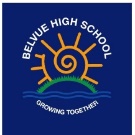 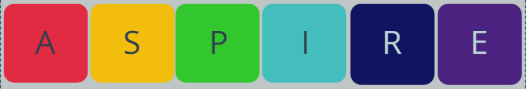 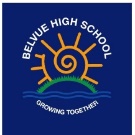 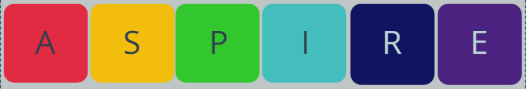 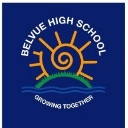 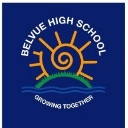 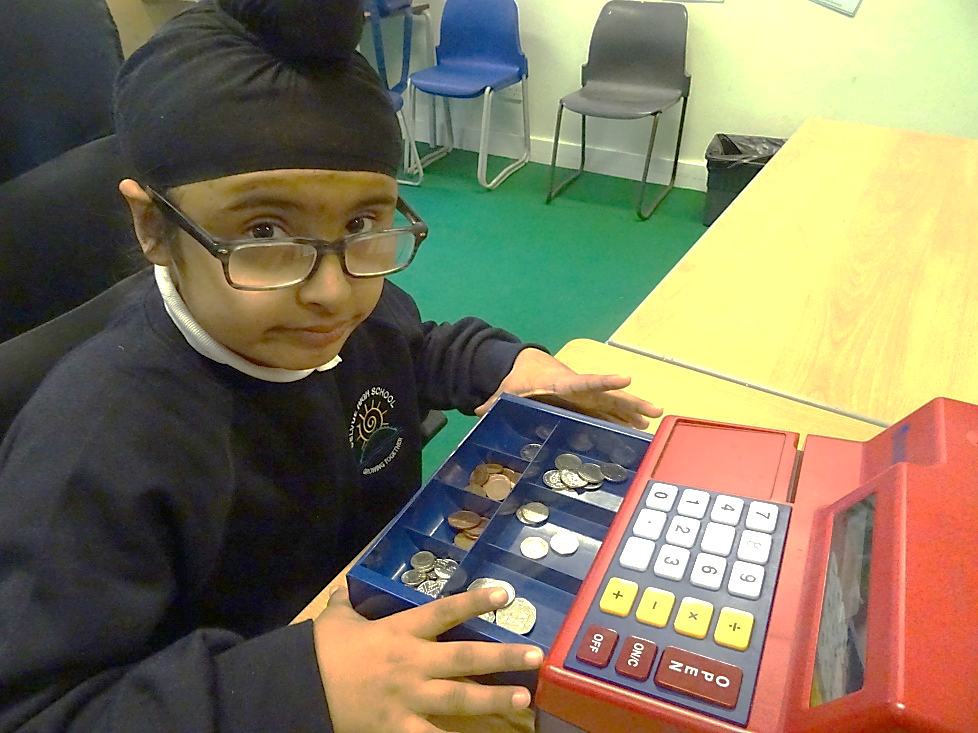 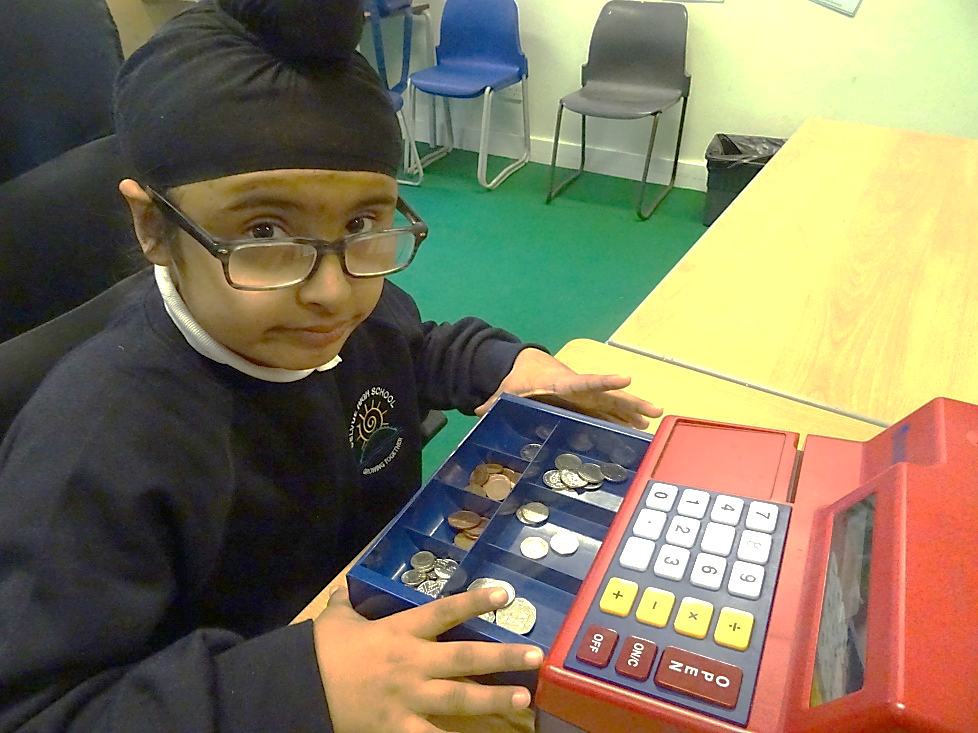 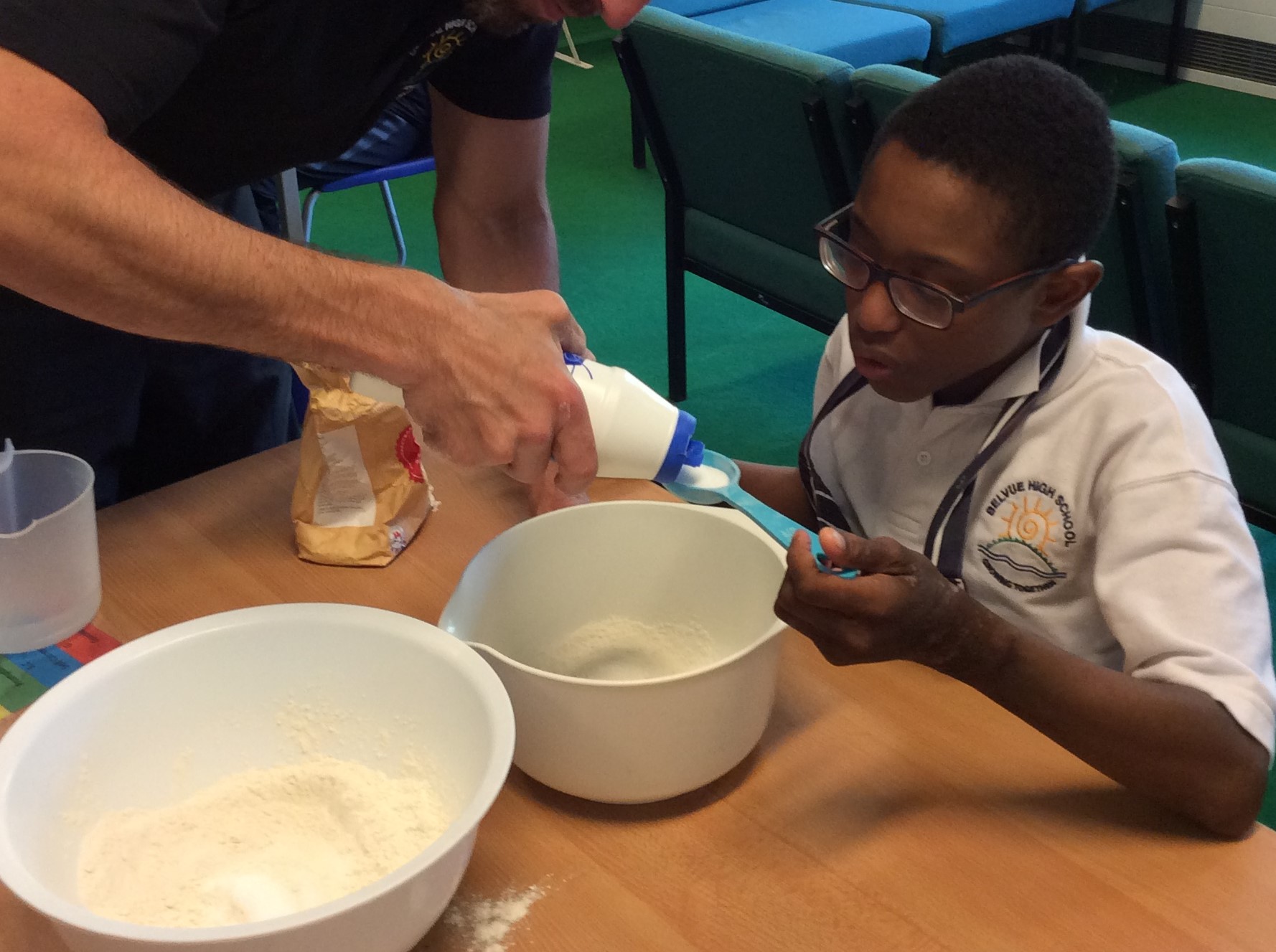 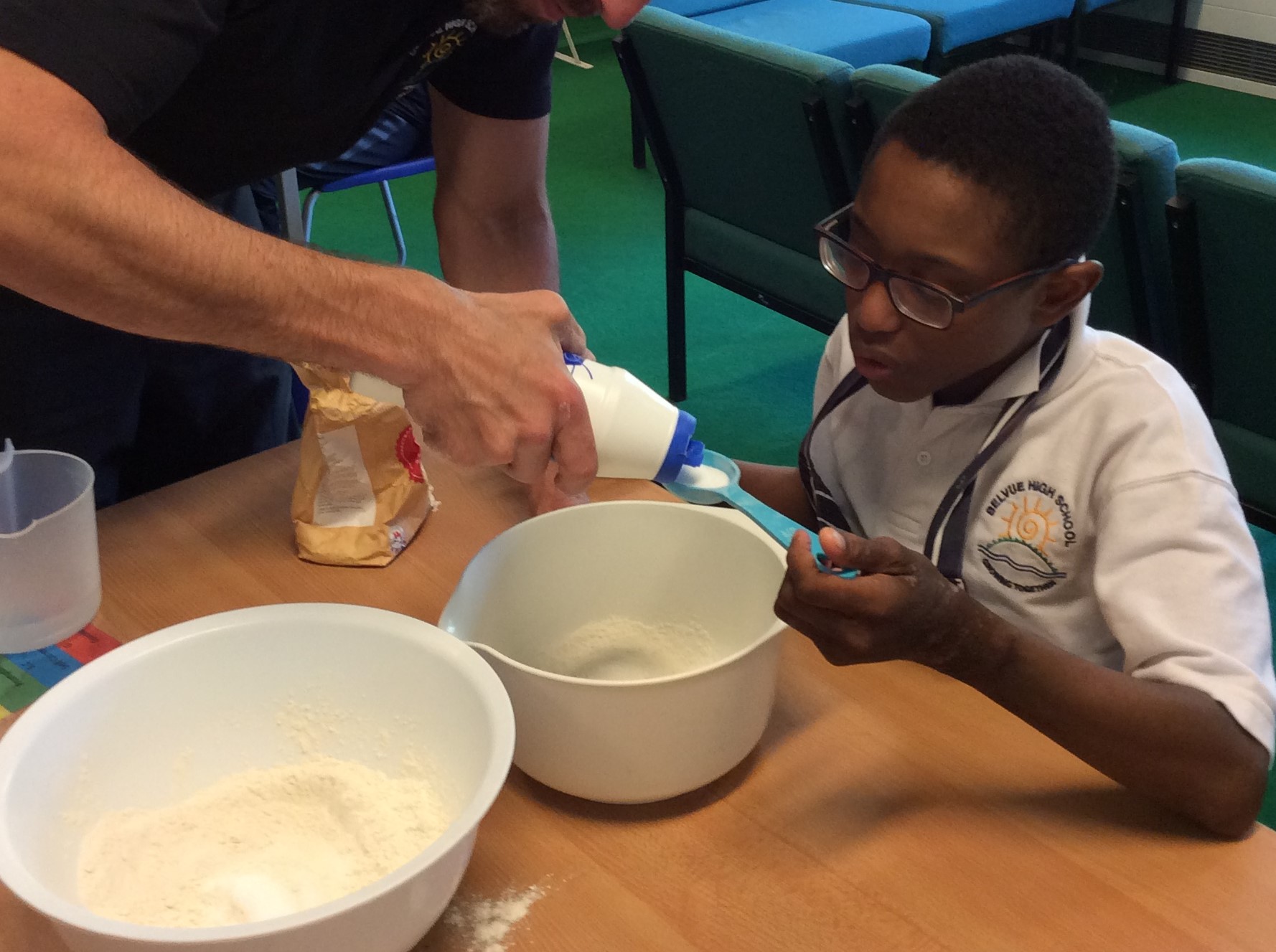 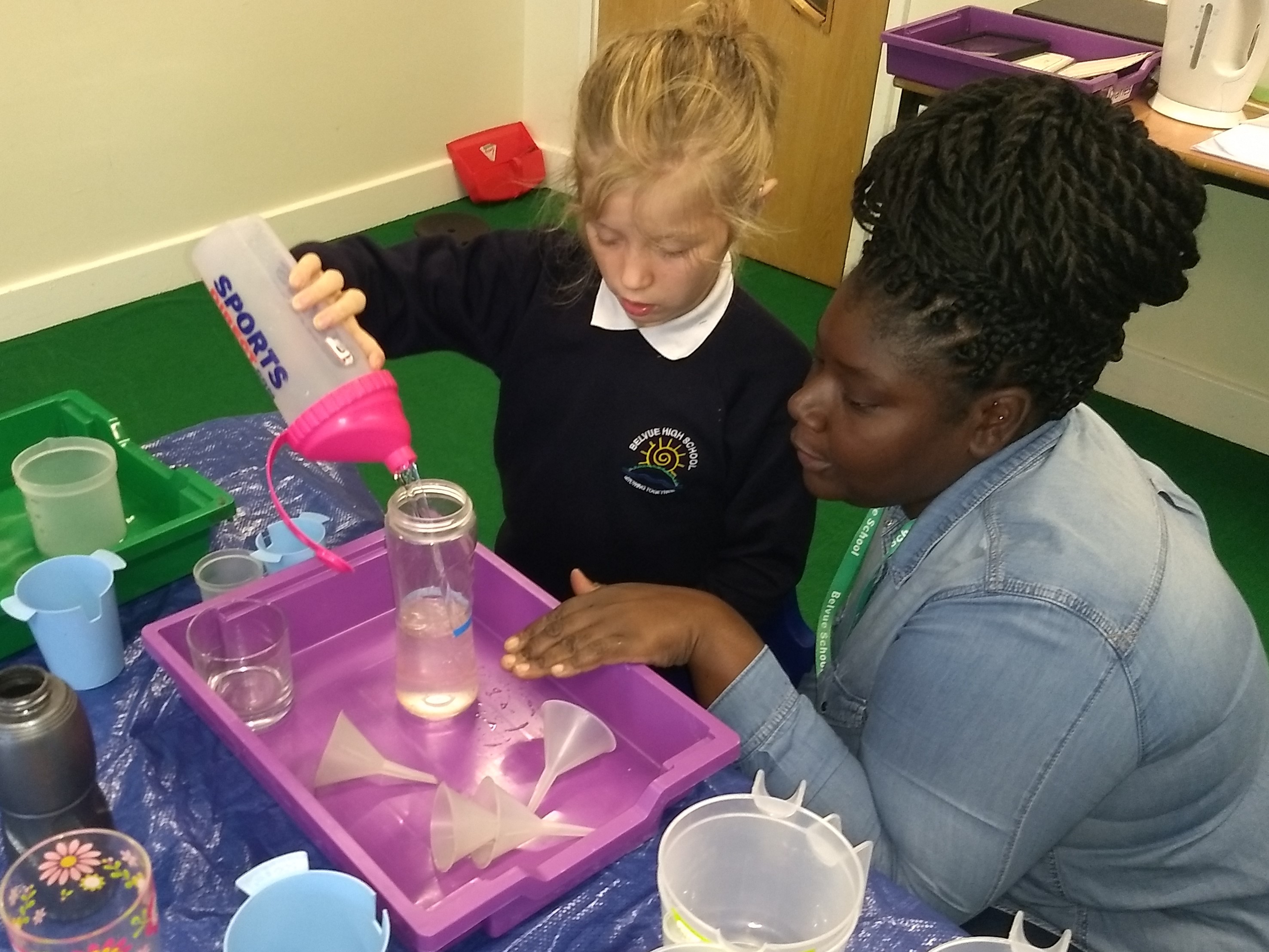 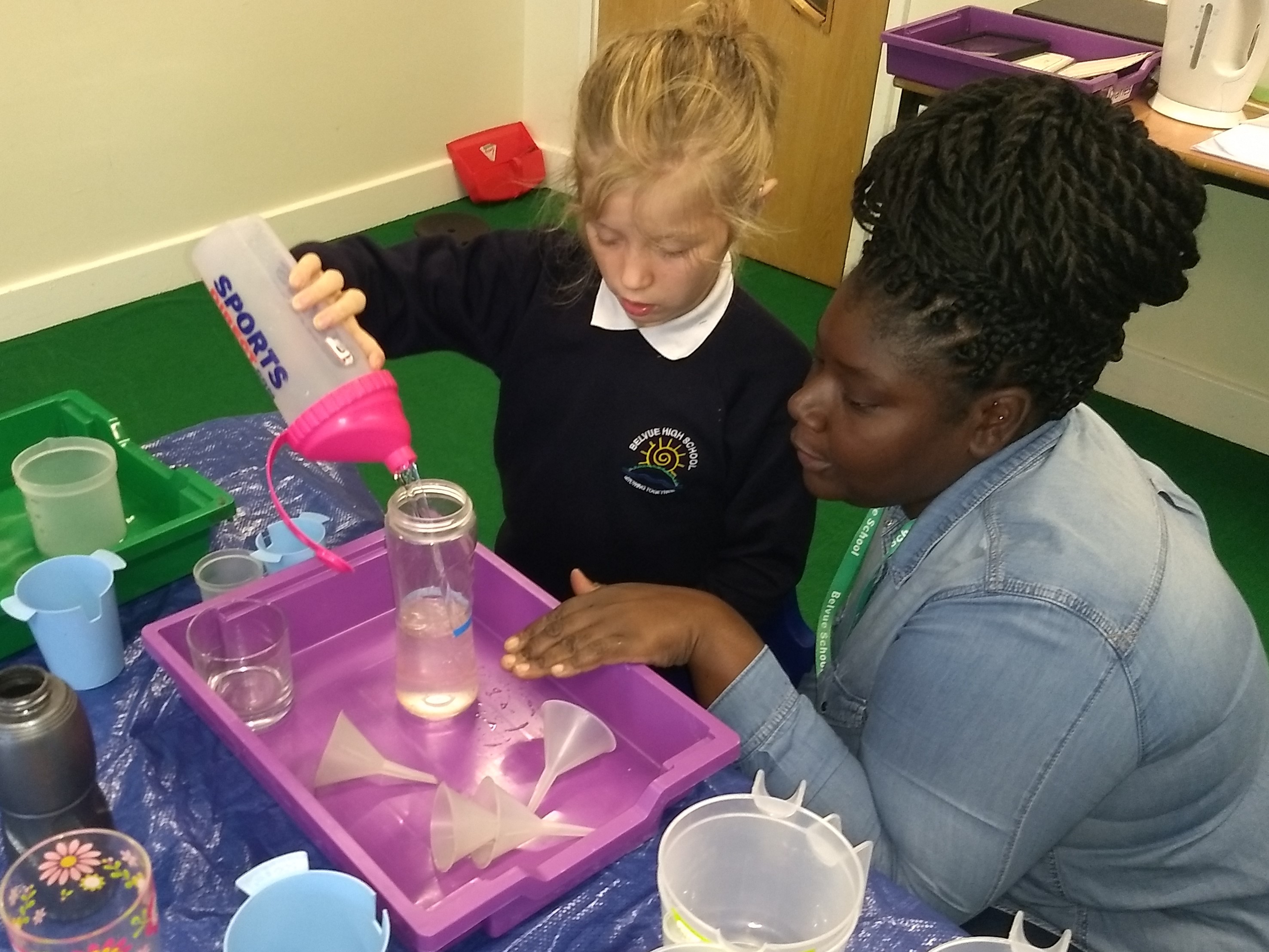 OVERVIEW OF KS3 TOPICSIn KS3 topics are designed to support students to develop and build upon their core mathematical skills. While these topics are repeated each year the themes used to provide context change. This helps create a programme of learning that is rich whilst supporting students to make their maths skills more transferable. OVERVIEW OF KS3 TOPICSIn KS3 topics are designed to support students to develop and build upon their core mathematical skills. While these topics are repeated each year the themes used to provide context change. This helps create a programme of learning that is rich whilst supporting students to make their maths skills more transferable. OVERVIEW OF KS3 TOPICSIn KS3 topics are designed to support students to develop and build upon their core mathematical skills. While these topics are repeated each year the themes used to provide context change. This helps create a programme of learning that is rich whilst supporting students to make their maths skills more transferable. Autumn 1 BaseliningSpring 1Summer 1Quantity/NumberPattern SequencesOrderSorting/ClassificationDataDaysWeeks, months/Seasons, datesPassage of timeClocksShape/locationPattern SequencesOrderSorting/ClassificationDataDaysWeeks, months/Seasons, datesPassage of timeClocksMeasurePattern SequencesOrderSorting/ClassificationDataDaysWeeks, months/Seasons, datesPassage of timeClocksSorting/ TimePattern SequencesOrderSorting/ClassificationDataDaysWeeks, months/Seasons, datesPassage of timeClocksSequence Patterns/ OrderPattern SequencesOrderSorting/ClassificationDataDaysWeeks, months/Seasons, datesPassage of timeClocksAutumn 2 Spring 2Summer 2•	Number, Quantity •	Adding/Subtracting•	More/Less•	Money(whole school enterprise project)SizeWeightCapacityLength & HeightShapePositiTHEMES FOR ANNUAL CYCLE KS3In KS3 themes are in the context of school and familiar surroundings. This is to support the development of maths skills that support students becoming more independent in their everyday life. THEMES FOR ANNUAL CYCLE KS3In KS3 themes are in the context of school and familiar surroundings. This is to support the development of maths skills that support students becoming more independent in their everyday life. THEMES FOR ANNUAL CYCLE KS3In KS3 themes are in the context of school and familiar surroundings. This is to support the development of maths skills that support students becoming more independent in their everyday life. THEMES FOR ANNUAL CYCLE KS3In KS3 themes are in the context of school and familiar surroundings. This is to support the development of maths skills that support students becoming more independent in their everyday life. CycleAutumn Spring Summer Cycle 1CookingHousework (independent living)Entertaining/partiesCycle 2SportExerciseGames/CompetitionsCycle 3WoodsOur Local AreaGardeningAutumn 1 Spring 1		Summer 1Introduction to whole numbersData handlingWorking with whole numbers (Using (+-x÷) operations in real life situationsPatterns Working with timeWorking with fractionsAutumn 2 Spring 2Summer 2Using money Whole School Enterprise ProjectWorking with measuresPre-Algebra (Entry 2 & 3)Working with 2D & 3D shapesWorking with angles & position 